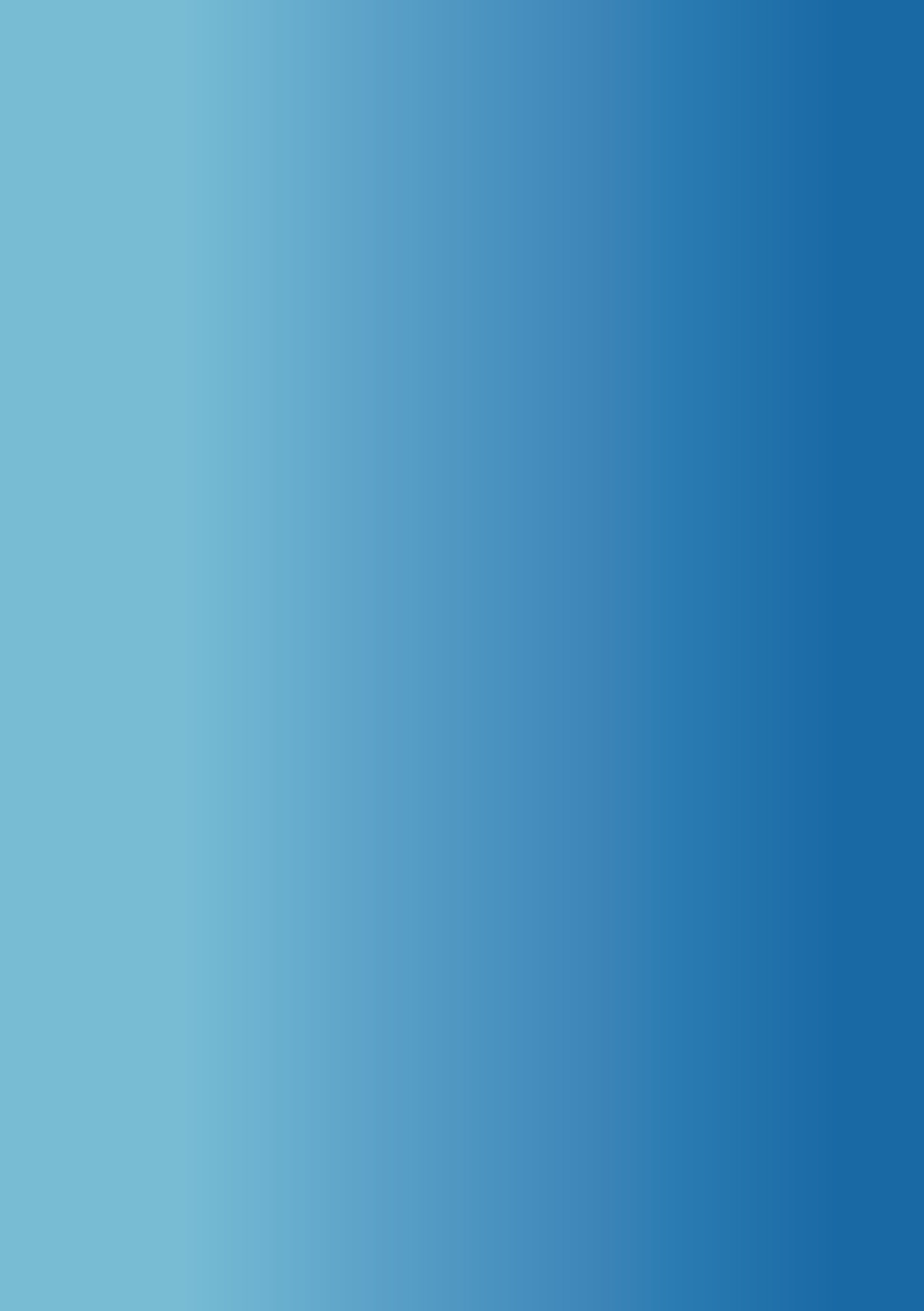 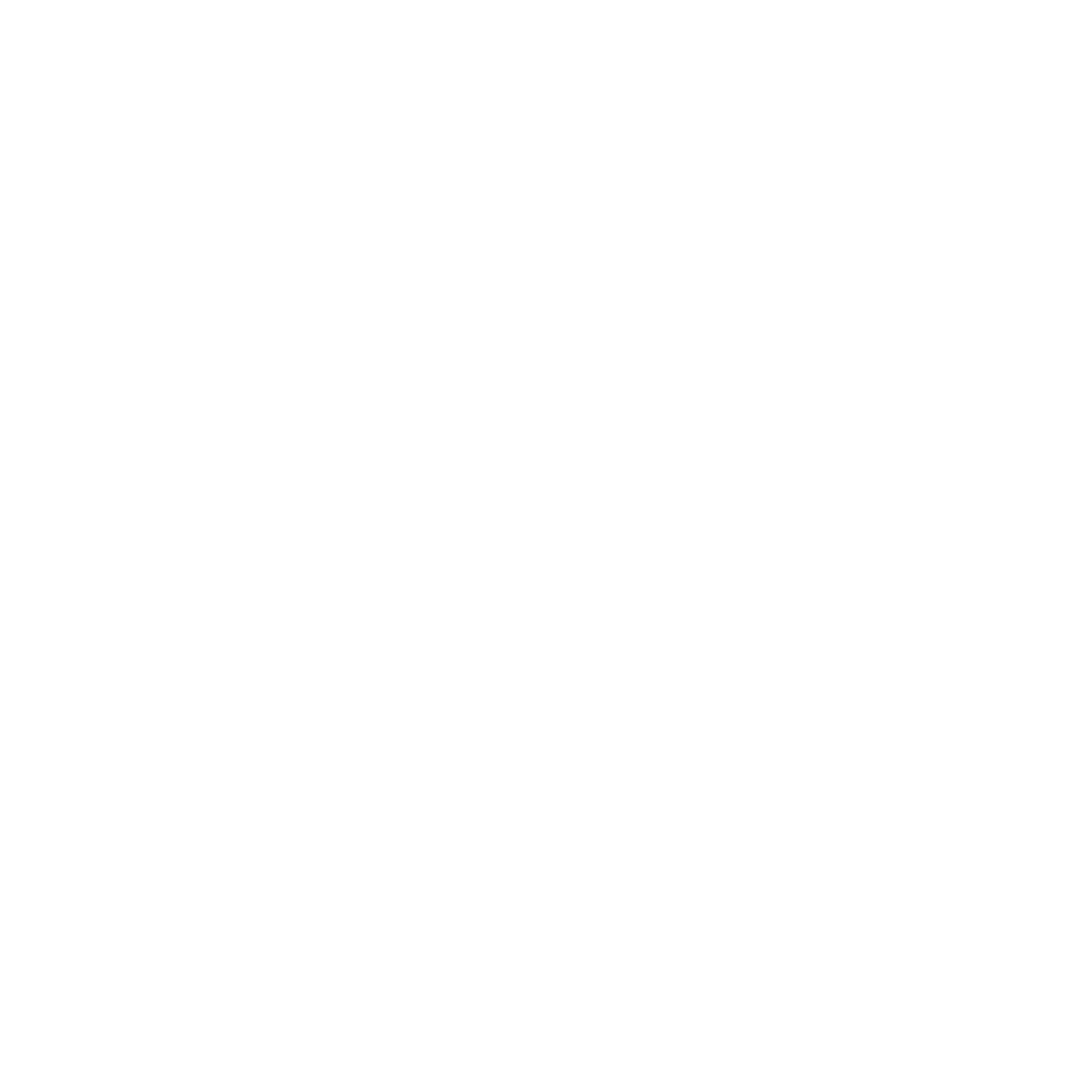 EUROPEAN CITY FACILITYSzablon Koncepcji Inwestycyjnej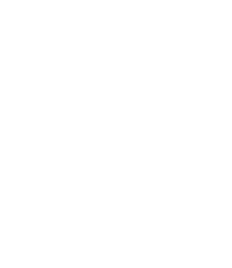 [Nazwa miasta, gminy lub grupy JST][Nazwa Koncepcji Inwestycyjnej]Przygotowano: [Data przygotowania]Zapewnienie jakości (ang. Quality assurance): [np. ocena, wzajemny przegląd (ang. peer review), itd]Tabea A – [1.7] Podsumowanie komponentów inwestycyjnychTabela B – [5.1] Plan DziałańZarys planowanej inwestycjiZarys planowanej inwestycjiZarys planowanej inwestycjiZarys planowanej inwestycjiZarys planowanej inwestycjiZarys planowanej inwestycjiZarys planowanej inwestycjiWartość planowanej inwestycjiEUROEUROEUROEUROEUROEUROŹródła finansowaniaWnioskowana kwota dofinansowaniaWnioskowana kwota dofinansowaniaEUR/…%EUR/…%EUR/…%EUR/…%Źródła finansowaniaWkład własnyWkład własnyEUR/…% EUR/…% EUR/…% EUR/…% Źródła finansowaniaInne źródła [proszę wskazać]Inne źródła [proszę wskazać]EUR/…% EUR/…% EUR/…% EUR/…% Lokalizacja planowanej inwestycjiWładze miejskie / lokalne (lub ich grupy) i inne zaangażowane organizacjeProszę podać nazwę zaangażowanej organizacji, a także kod LAU i NUTS 3 gminy / władz lokalnych lub każdej gminy / władz lokalnych w przypadku grupy.Proszę podać nazwę zaangażowanej organizacji, a także kod LAU i NUTS 3 gminy / władz lokalnych lub każdej gminy / władz lokalnych w przypadku grupy.Proszę podać nazwę zaangażowanej organizacji, a także kod LAU i NUTS 3 gminy / władz lokalnych lub każdej gminy / władz lokalnych w przypadku grupy.Proszę podać nazwę zaangażowanej organizacji, a także kod LAU i NUTS 3 gminy / władz lokalnych lub każdej gminy / władz lokalnych w przypadku grupy.Proszę podać nazwę zaangażowanej organizacji, a także kod LAU i NUTS 3 gminy / władz lokalnych lub każdej gminy / władz lokalnych w przypadku grupy.Proszę podać nazwę zaangażowanej organizacji, a także kod LAU i NUTS 3 gminy / władz lokalnych lub każdej gminy / władz lokalnych w przypadku grupy.Sektory których dotyczy inwestycjaKrótki zarys i cele planowanej inwestycjiProszę krótko opisać planowaną inwestycję, wskazując główne cele, główne planowane działania oraz głównych beneficjentów.[maks. jeden akapit]Proszę krótko opisać planowaną inwestycję, wskazując główne cele, główne planowane działania oraz głównych beneficjentów.[maks. jeden akapit]Proszę krótko opisać planowaną inwestycję, wskazując główne cele, główne planowane działania oraz głównych beneficjentów.[maks. jeden akapit]Proszę krótko opisać planowaną inwestycję, wskazując główne cele, główne planowane działania oraz głównych beneficjentów.[maks. jeden akapit]Proszę krótko opisać planowaną inwestycję, wskazując główne cele, główne planowane działania oraz głównych beneficjentów.[maks. jeden akapit]Proszę krótko opisać planowaną inwestycję, wskazując główne cele, główne planowane działania oraz głównych beneficjentów.[maks. jeden akapit]Szacowane koszty i przychodyCałkowity koszt operacyjny (rok)Całkowity koszt operacyjny (rok)Całkowity koszt operacyjny (rok)EUREUREURSzacowane koszty i przychodyPrzychody ogółem (rok)Przychody ogółem (rok)Przychody ogółem (rok)EUREUREUROpłacalność ekonomicznaProsty okres zwrotuWartość bieżąca netto Wartość bieżąca netto Wartość bieżąca netto Wewnętrzna stopa zwrotuWewnętrzna stopa zwrotuOpłacalność ekonomicznaZakładane rezultatyOszczędność energiiOszczędność energiiOszczędność energiiGWh/rokZakładane rezultatyProdukcja energii z OZEProdukcja energii z OZEProdukcja energii z OZEGWh/rokZakładane rezultatyRedukcja emisji CO2Redukcja emisji CO2Redukcja emisji CO2tCO2eq/rokZakładane rezultatyInne rezultatyInne rezultatyInne rezultaty[jednostka]Dane kontaktoweDane kontaktoweOsoba do kontaktuOrganizacjaOficjalna nazwa instytucji wiodącej oraz jej numer VATWydział Ulica, nr. Kod pocztowy, miastoKrajTelefonE-MailKonsultanciJeśli dotyczy, proszę podać dane kontaktowe (imię i nazwisko, firmę, adres e-mail) konsultanta, który wsparł opracowanie Koncepcji Inwestycyjnej.Szczegółowy opis planowanego projektu inwestycyjnegoSzczegółowy opis planowanego projektu inwestycyjnegoSzczegółowy opis planowanego projektu inwestycyjnego1.1.  Cele projektu inwestycyjnego1.1.  Cele projektu inwestycyjnego1.1.  Cele projektu inwestycyjnegoProszę streścić ogólne i szczegółowe cele projektu.Proszę streścić ogólne i szczegółowe cele projektu.Proszę streścić ogólne i szczegółowe cele projektu.1.2.  Ogólny kontekst i uzasadnienie1.2.  Ogólny kontekst i uzasadnienie1.2.  Ogólny kontekst i uzasadnienieProszę opisać ogólny kontekst i uzasadnienie planowanego projektu inwestycyjnego, w tym .:Ogólne warunki ramowe, w tym odpowiednie dane statystyczne (lokalne, krajowe, Eurostat itp.) dotyczące regionu inwestycji, ludności itp .; oraz perspektywę społeczną w kontekście realizacji projektu;Odpowiednie ramy polityczne, w tym cele polityczne i / lub zobowiązania (w tym SEAP, SECAP itp.);kontekst społeczny, w którym planowany jest projekt inwestycyjny (np. Sąsiedztwo o szczególnych konotacjach społecznych), jeśli dotyczy;Inne odpowiednie projekty infrastruktury komunalnej realizowane przez promotora (-ów) projektu, które byłyby prowadzone równolegle z planowanym projektem inwestycyjnym, jeśli takie istnieją.Proszę załączyć wszelkie dokumenty potwierdzające, np. SEAP, SECAP itp.Proszę opisać ogólny kontekst i uzasadnienie planowanego projektu inwestycyjnego, w tym .:Ogólne warunki ramowe, w tym odpowiednie dane statystyczne (lokalne, krajowe, Eurostat itp.) dotyczące regionu inwestycji, ludności itp .; oraz perspektywę społeczną w kontekście realizacji projektu;Odpowiednie ramy polityczne, w tym cele polityczne i / lub zobowiązania (w tym SEAP, SECAP itp.);kontekst społeczny, w którym planowany jest projekt inwestycyjny (np. Sąsiedztwo o szczególnych konotacjach społecznych), jeśli dotyczy;Inne odpowiednie projekty infrastruktury komunalnej realizowane przez promotora (-ów) projektu, które byłyby prowadzone równolegle z planowanym projektem inwestycyjnym, jeśli takie istnieją.Proszę załączyć wszelkie dokumenty potwierdzające, np. SEAP, SECAP itp.Proszę opisać ogólny kontekst i uzasadnienie planowanego projektu inwestycyjnego, w tym .:Ogólne warunki ramowe, w tym odpowiednie dane statystyczne (lokalne, krajowe, Eurostat itp.) dotyczące regionu inwestycji, ludności itp .; oraz perspektywę społeczną w kontekście realizacji projektu;Odpowiednie ramy polityczne, w tym cele polityczne i / lub zobowiązania (w tym SEAP, SECAP itp.);kontekst społeczny, w którym planowany jest projekt inwestycyjny (np. Sąsiedztwo o szczególnych konotacjach społecznych), jeśli dotyczy;Inne odpowiednie projekty infrastruktury komunalnej realizowane przez promotora (-ów) projektu, które byłyby prowadzone równolegle z planowanym projektem inwestycyjnym, jeśli takie istnieją.Proszę załączyć wszelkie dokumenty potwierdzające, np. SEAP, SECAP itp.1.3.  Opis projektu inwestycyjnego1.3.  Opis projektu inwestycyjnego1.3.  Opis projektu inwestycyjnegoProszę opisać planowaną inwestycję, w tym planowane rozwiązania techniczne.W tym kontekście proszę podać szczegółowe informacje na temat podstawowej analizy technicznej (np. wyniki audytów energetycznych przeprowadzonych dla projektu, ocenę odpowiednich opcji technologicznych itp.) oraz odnieść się na przykład do:w przypadku budynków użyteczności publicznej: liczby budynków, zarządzanych powierzchni, bieżącego zużycia energii, proponowanych rozwiązań technologicznych itp.w celu poprawy wydajności dystrybucji energii: przewidywanej poprawy wydajności energetycznej, własności instalacji itp.w przypadku produkcji energii odnawialnej: zastosowanych odnawialnych źródeł energii, przewidywanej produkcji energii, proponowanych opcji technologicznych.W stosownych przypadkach proszę również opisać podejście do agregacji / łączenia projektów.Proszę załączyć wszelkie dokumenty pomocnicze, na przykład (przykładowe) audyty energetyczne, oceny opcji technologicznych itp.Proszę opisać planowaną inwestycję, w tym planowane rozwiązania techniczne.W tym kontekście proszę podać szczegółowe informacje na temat podstawowej analizy technicznej (np. wyniki audytów energetycznych przeprowadzonych dla projektu, ocenę odpowiednich opcji technologicznych itp.) oraz odnieść się na przykład do:w przypadku budynków użyteczności publicznej: liczby budynków, zarządzanych powierzchni, bieżącego zużycia energii, proponowanych rozwiązań technologicznych itp.w celu poprawy wydajności dystrybucji energii: przewidywanej poprawy wydajności energetycznej, własności instalacji itp.w przypadku produkcji energii odnawialnej: zastosowanych odnawialnych źródeł energii, przewidywanej produkcji energii, proponowanych opcji technologicznych.W stosownych przypadkach proszę również opisać podejście do agregacji / łączenia projektów.Proszę załączyć wszelkie dokumenty pomocnicze, na przykład (przykładowe) audyty energetyczne, oceny opcji technologicznych itp.Proszę opisać planowaną inwestycję, w tym planowane rozwiązania techniczne.W tym kontekście proszę podać szczegółowe informacje na temat podstawowej analizy technicznej (np. wyniki audytów energetycznych przeprowadzonych dla projektu, ocenę odpowiednich opcji technologicznych itp.) oraz odnieść się na przykład do:w przypadku budynków użyteczności publicznej: liczby budynków, zarządzanych powierzchni, bieżącego zużycia energii, proponowanych rozwiązań technologicznych itp.w celu poprawy wydajności dystrybucji energii: przewidywanej poprawy wydajności energetycznej, własności instalacji itp.w przypadku produkcji energii odnawialnej: zastosowanych odnawialnych źródeł energii, przewidywanej produkcji energii, proponowanych opcji technologicznych.W stosownych przypadkach proszę również opisać podejście do agregacji / łączenia projektów.Proszę załączyć wszelkie dokumenty pomocnicze, na przykład (przykładowe) audyty energetyczne, oceny opcji technologicznych itp.1.4.  Analiza rynku i barier1.4.  Analiza rynku i barier1.4.  Analiza rynku i barierProszę opisać:odpowiednie warunki rynkowe i potencjalnych konkurentów;ogólne bariery i przeszkody zidentyfikowane dla projektu oraz sposoby wypełnienia tych luk.Proszę załączyć wszelkie dokumenty pomocnicze.Proszę opisać:odpowiednie warunki rynkowe i potencjalnych konkurentów;ogólne bariery i przeszkody zidentyfikowane dla projektu oraz sposoby wypełnienia tych luk.Proszę załączyć wszelkie dokumenty pomocnicze.Proszę opisać:odpowiednie warunki rynkowe i potencjalnych konkurentów;ogólne bariery i przeszkody zidentyfikowane dla projektu oraz sposoby wypełnienia tych luk.Proszę załączyć wszelkie dokumenty pomocnicze.1.5.  Podsumowanie oczekiwanych rezultatów1.5.  Podsumowanie oczekiwanych rezultatów1.5.  Podsumowanie oczekiwanych rezultatówProszę wypełnić poniższą tabelę podając zakładane rezultaty projektu inwestycyjnego.Proszę podać szczegóły obliczeń, w tym odpowiednie założenia, dane bazowe, współczynniki konwersji itp., Proszę wypełnić poniższą tabelę podając zakładane rezultaty projektu inwestycyjnego.Proszę podać szczegóły obliczeń, w tym odpowiednie założenia, dane bazowe, współczynniki konwersji itp., Proszę wypełnić poniższą tabelę podając zakładane rezultaty projektu inwestycyjnego.Proszę podać szczegóły obliczeń, w tym odpowiednie założenia, dane bazowe, współczynniki konwersji itp., Oszczędność energiiGWh/rokProdukcja energii z OZEGWh/rokRedukcja emisji CO2tCO2eq/rokInne rezultaty (społeczne, klimatyczne)na przykład poprawa warunków życia / pracy obywateli, zmniejszenie zanieczyszczenia, środki adaptacyjne itp.na przykład poprawa warunków życia / pracy obywateli, zmniejszenie zanieczyszczenia, środki adaptacyjne itp.1.6. Powielalność i zwiększenie oddziaływania1.6. Powielalność i zwiększenie oddziaływania1.6. Powielalność i zwiększenie oddziaływaniaProszę wyjaśnić, w jaki sposób projekt może być powielony w innych kontekstach i / lub może zostać rozszerzony (w regionie lub poza nim), zaznaczając potrzebnych potencjalnych partnerów i odnosząc się do:- wewnętrznej replikacji w ramach obecnej organizacji;- rozszerzenia inwestycji na kolejne organizacje; Proszę wyjaśnić, w jaki sposób projekt może być powielony w innych kontekstach i / lub może zostać rozszerzony (w regionie lub poza nim), zaznaczając potrzebnych potencjalnych partnerów i odnosząc się do:- wewnętrznej replikacji w ramach obecnej organizacji;- rozszerzenia inwestycji na kolejne organizacje; Proszę wyjaśnić, w jaki sposób projekt może być powielony w innych kontekstach i / lub może zostać rozszerzony (w regionie lub poza nim), zaznaczając potrzebnych potencjalnych partnerów i odnosząc się do:- wewnętrznej replikacji w ramach obecnej organizacji;- rozszerzenia inwestycji na kolejne organizacje; 1.7. Podsumowanie komponentów inwestycyjnych1.7. Podsumowanie komponentów inwestycyjnych1.7. Podsumowanie komponentów inwestycyjnychProszę krótko streścić komponenty inwestycji w tabeli A.Proszę krótko streścić komponenty inwestycji w tabeli A.Proszę krótko streścić komponenty inwestycji w tabeli A.Sektory inwestycyjne: (proszę określić)Sektory inwestycyjne: (proszę określić)Sektory inwestycyjne: (proszę określić)Sektory inwestycyjne: (proszę określić)Sektory inwestycyjne: (proszę określić)Sektory inwestycyjne: (proszę określić)Sektory inwestycyjne: (proszę określić)Sektory inwestycyjne: (proszę określić)Sektory inwestycyjne: (proszę określić)#Komponent inwestycyjny Opis elementu inwestycyjnegoJednostkaBieżące zużycie energii (GWh/rok)Oszczędność energii (%)Produkcja energii ze źródeł odnawialnych 
(GWh/rok)Okres zwrotuCałkowity koszt inwestycji (EUR)123456…SUMASUMAPromotorzy projektu i interesariuszePromotorzy projektu i interesariuszePromotorzy projektu i interesariuszePromotorzy projektu i interesariusze2.1. Opis promotorów projektu2.1. Opis promotorów projektu2.1. Opis promotorów projektu2.1. Opis promotorów projektuProszę krótko opisać:Promotora (-ów) projektu i ich zainteresowanie projektem, z rozróżnieniem:organizacja prowadząca projekt inwestycyjny, orazinne organizacje z tym związane.Czy promotorzy mają wcześniejsze doświadczenie w realizacji projektów inwestycyjnych;Poziom zaangażowania promotora (-ów) w planowany projekt inwestycyjny.Proszę załączyć wszelkie dokumenty pomocnicze, np. listy zobowiązań / poparcia od partnerów itp.Proszę krótko opisać:Promotora (-ów) projektu i ich zainteresowanie projektem, z rozróżnieniem:organizacja prowadząca projekt inwestycyjny, orazinne organizacje z tym związane.Czy promotorzy mają wcześniejsze doświadczenie w realizacji projektów inwestycyjnych;Poziom zaangażowania promotora (-ów) w planowany projekt inwestycyjny.Proszę załączyć wszelkie dokumenty pomocnicze, np. listy zobowiązań / poparcia od partnerów itp.Proszę krótko opisać:Promotora (-ów) projektu i ich zainteresowanie projektem, z rozróżnieniem:organizacja prowadząca projekt inwestycyjny, orazinne organizacje z tym związane.Czy promotorzy mają wcześniejsze doświadczenie w realizacji projektów inwestycyjnych;Poziom zaangażowania promotora (-ów) w planowany projekt inwestycyjny.Proszę załączyć wszelkie dokumenty pomocnicze, np. listy zobowiązań / poparcia od partnerów itp.Proszę krótko opisać:Promotora (-ów) projektu i ich zainteresowanie projektem, z rozróżnieniem:organizacja prowadząca projekt inwestycyjny, orazinne organizacje z tym związane.Czy promotorzy mają wcześniejsze doświadczenie w realizacji projektów inwestycyjnych;Poziom zaangażowania promotora (-ów) w planowany projekt inwestycyjny.Proszę załączyć wszelkie dokumenty pomocnicze, np. listy zobowiązań / poparcia od partnerów itp.2.2. Własność aktywów i struktura zarządzania2.2. Własność aktywów i struktura zarządzania2.2. Własność aktywów i struktura zarządzania2.2. Własność aktywów i struktura zarządzaniaProszę krótko opisać:- Strukturę własności promotora (-ów) projektu w odniesieniu do danych aktywów;- Relacje (prawne) między wiodącymi i stowarzyszonymi organizacjami dotyczące całej inwestycji;- Strukturę organizacyjną i procesy decyzyjne związane z realizacją projektu inwestycyjnego, wyjaśniając, w jaki sposób podejmowane będą decyzje (i kto je podejmuje).Proszę krótko opisać:- Strukturę własności promotora (-ów) projektu w odniesieniu do danych aktywów;- Relacje (prawne) między wiodącymi i stowarzyszonymi organizacjami dotyczące całej inwestycji;- Strukturę organizacyjną i procesy decyzyjne związane z realizacją projektu inwestycyjnego, wyjaśniając, w jaki sposób podejmowane będą decyzje (i kto je podejmuje).Proszę krótko opisać:- Strukturę własności promotora (-ów) projektu w odniesieniu do danych aktywów;- Relacje (prawne) między wiodącymi i stowarzyszonymi organizacjami dotyczące całej inwestycji;- Strukturę organizacyjną i procesy decyzyjne związane z realizacją projektu inwestycyjnego, wyjaśniając, w jaki sposób podejmowane będą decyzje (i kto je podejmuje).Proszę krótko opisać:- Strukturę własności promotora (-ów) projektu w odniesieniu do danych aktywów;- Relacje (prawne) między wiodącymi i stowarzyszonymi organizacjami dotyczące całej inwestycji;- Strukturę organizacyjną i procesy decyzyjne związane z realizacją projektu inwestycyjnego, wyjaśniając, w jaki sposób podejmowane będą decyzje (i kto je podejmuje).2.3. Profil ryzyka dla podmiotu (podmiotów), który będzie odpowiedzialny finansowo2.3. Profil ryzyka dla podmiotu (podmiotów), który będzie odpowiedzialny finansowo2.3. Profil ryzyka dla podmiotu (podmiotów), który będzie odpowiedzialny finansowo2.3. Profil ryzyka dla podmiotu (podmiotów), który będzie odpowiedzialny finansowoProszę podać wszelkie informacje, które mogą pomóc w ustaleniu Państwa profilu ryzyka finansowego, np. ocena finansowa, papiery wartościowe / gwarancje, ocena wiarygodności kredytowej, jeśli są dostępne.Proszę podać wszelkie informacje, które mogą pomóc w ustaleniu Państwa profilu ryzyka finansowego, np. ocena finansowa, papiery wartościowe / gwarancje, ocena wiarygodności kredytowej, jeśli są dostępne.Proszę podać wszelkie informacje, które mogą pomóc w ustaleniu Państwa profilu ryzyka finansowego, np. ocena finansowa, papiery wartościowe / gwarancje, ocena wiarygodności kredytowej, jeśli są dostępne.Proszę podać wszelkie informacje, które mogą pomóc w ustaleniu Państwa profilu ryzyka finansowego, np. ocena finansowa, papiery wartościowe / gwarancje, ocena wiarygodności kredytowej, jeśli są dostępne.2.4. Analiza Interesariuszy2.4. Analiza Interesariuszy2.4. Analiza Interesariuszy2.4. Analiza InteresariuszyProszę (korzystając z poniższej tabeli):opisać inne zainteresowane strony (społeczeństwo obywatelskie, podmioty gospodarcze itp.) i ich możliwą rolę w powodzeniu projektu inwestycyjnego;ich potrzeby i oczekiwania dotyczące proponowanego projektu inwestycyjnego;wskazać ich obecny poziom wsparcia;planowaną strategię ich zaangażowania, Proszę załączyć wszelkie dokumenty potwierdzające, np. listy poparcia itp.Proszę (korzystając z poniższej tabeli):opisać inne zainteresowane strony (społeczeństwo obywatelskie, podmioty gospodarcze itp.) i ich możliwą rolę w powodzeniu projektu inwestycyjnego;ich potrzeby i oczekiwania dotyczące proponowanego projektu inwestycyjnego;wskazać ich obecny poziom wsparcia;planowaną strategię ich zaangażowania, Proszę załączyć wszelkie dokumenty potwierdzające, np. listy poparcia itp.Proszę (korzystając z poniższej tabeli):opisać inne zainteresowane strony (społeczeństwo obywatelskie, podmioty gospodarcze itp.) i ich możliwą rolę w powodzeniu projektu inwestycyjnego;ich potrzeby i oczekiwania dotyczące proponowanego projektu inwestycyjnego;wskazać ich obecny poziom wsparcia;planowaną strategię ich zaangażowania, Proszę załączyć wszelkie dokumenty potwierdzające, np. listy poparcia itp.Proszę (korzystając z poniższej tabeli):opisać inne zainteresowane strony (społeczeństwo obywatelskie, podmioty gospodarcze itp.) i ich możliwą rolę w powodzeniu projektu inwestycyjnego;ich potrzeby i oczekiwania dotyczące proponowanego projektu inwestycyjnego;wskazać ich obecny poziom wsparcia;planowaną strategię ich zaangażowania, Proszę załączyć wszelkie dokumenty potwierdzające, np. listy poparcia itp.Rodzaj interesariuszaObecne zaangazowaniePrzyszłe działania angazująceInstrumenty / kanały rozpowszechniania i interakcjiAnaliza finansowa3.1. Wykonalność prawna planowanej inwestycjiProszę:Opisać lokalne, krajowe i potencjalnie międzynarodowe wymagania prawne dotyczące planowanej inwestycji, np. przepisy dotyczące:dostępnych typów inwestycji i warunków ramowych,faktycznego podejścia inwestycyjnego, lubstruktury i harmonogramu poszczególnych etapów inwestycyjnych (w tym zasady zamówień publicznych lub zasady księgowania długów itp.).Wyjaśnić możliwe zachęty prawne / regulacyjne i sposób, w jaki zostaną one wykorzystane na korzyść projektu; Wyjaśnić możliwe przeszkody prawne / regulacyjne i sposób ich usunięcia.Proszę opisać analizy przygotowawcze i badania przeprowadzone w trakcie opracowywania koncepcji inwestycji oraz proszę dołączyć wszelkie dostępne podsumowania wykonanych analiz. Proszę również podać, czy wymagana jest ocena oddziaływania na środowisko (OOŚ); jeśli tak i jeśli została już przeprowadzona, proszę krótko opisać jej wynik.Analiza ekonomiczna i finansowaAnaliza ekonomiczna i finansowaAnaliza ekonomiczna i finansowaAnaliza ekonomiczna i finansowa4.1. Szacowane koszty i przychody4.1. Szacowane koszty i przychody4.1. Szacowane koszty i przychody4.1. Szacowane koszty i przychodyProszę sprecyzować:- Szacunkowe koszty według kategorii kosztów, z rozróżnieniem między CAPEX i OPEX (koszt sprzętu i instalacji, koszty personelu, zewnętrzne podwykonawstwo, koszty utrzymania itp.);- Oszczędności i inne przychody.Proszę podsumować te koszty i przychody w poniższej tabeli. W załączniku należy przedstawić bardziej szczegółową prognozę (przedstawiającą koszty w rozbiciu na komponenty inwestycyjne) rozwoju przepływów pieniężnych w całym okresie realizacji projektu inwestycyjnego.Proszę sprecyzować:- Szacunkowe koszty według kategorii kosztów, z rozróżnieniem między CAPEX i OPEX (koszt sprzętu i instalacji, koszty personelu, zewnętrzne podwykonawstwo, koszty utrzymania itp.);- Oszczędności i inne przychody.Proszę podsumować te koszty i przychody w poniższej tabeli. W załączniku należy przedstawić bardziej szczegółową prognozę (przedstawiającą koszty w rozbiciu na komponenty inwestycyjne) rozwoju przepływów pieniężnych w całym okresie realizacji projektu inwestycyjnego.Proszę sprecyzować:- Szacunkowe koszty według kategorii kosztów, z rozróżnieniem między CAPEX i OPEX (koszt sprzętu i instalacji, koszty personelu, zewnętrzne podwykonawstwo, koszty utrzymania itp.);- Oszczędności i inne przychody.Proszę podsumować te koszty i przychody w poniższej tabeli. W załączniku należy przedstawić bardziej szczegółową prognozę (przedstawiającą koszty w rozbiciu na komponenty inwestycyjne) rozwoju przepływów pieniężnych w całym okresie realizacji projektu inwestycyjnego.Proszę sprecyzować:- Szacunkowe koszty według kategorii kosztów, z rozróżnieniem między CAPEX i OPEX (koszt sprzętu i instalacji, koszty personelu, zewnętrzne podwykonawstwo, koszty utrzymania itp.);- Oszczędności i inne przychody.Proszę podsumować te koszty i przychody w poniższej tabeli. W załączniku należy przedstawić bardziej szczegółową prognozę (przedstawiającą koszty w rozbiciu na komponenty inwestycyjne) rozwoju przepływów pieniężnych w całym okresie realizacji projektu inwestycyjnego.CAPEXCAPEXCAPEXCAPEXSzacowany koszt procesów planowaniaSzacowany koszt procesów planowaniaEUREURSzacowany koszt instalacjiSzacowany koszt instalacjiEUREURSzacowany koszt sprzętuSzacowany koszt sprzętuEUREURInne, [proszę określić]Inne, [proszę określić]EUREURCałkowity koszt inwestycjiCałkowity koszt inwestycjiEUREUROPEXOPEXOPEXOPEXSzacowany koszt utrzymania (rok)Szacowany koszt utrzymania (rok)EUREURSzacunkowy koszt personelu (rok)Szacunkowy koszt personelu (rok)EUREURSzacowane zewnętrzne podwykonawstwo (rok)Szacowane zewnętrzne podwykonawstwo (rok)EUREURInne, [proszę określić]Inne, [proszę określić]EUREURCałkowity koszt operacyjny (rok)Całkowity koszt operacyjny (rok)EUREURPrzychodyPrzychodyPrzychodyPrzychodyOszczędność energii (rok)Oszczędność energii (rok)EUREUROpłata za eksploatację i utrzymanie (O&M) (rok)Opłata za eksploatację i utrzymanie (O&M) (rok)EUREURDostawa energii (rok)Dostawa energii (rok)EUREURInne przychody (rok) [proszę określić]Inne przychody (rok) [proszę określić]EUREURPrzychody ogółem (rok)Przychody ogółem (rok)EUREUR4.2. Opłacalność ekonomiczna4.2. Opłacalność ekonomiczna4.2. Opłacalność ekonomiczna4.2. Opłacalność ekonomicznaProszę wypełnić poniższą tabelę ze wskaźnikami inwestycji.Proszę wypełnić poniższą tabelę ze wskaźnikami inwestycji.Proszę wypełnić poniższą tabelę ze wskaźnikami inwestycji.Proszę wypełnić poniższą tabelę ze wskaźnikami inwestycji.Prosty okres zwrotuWartość bieżąca netto Wartość bieżąca netto Wewnętrzna stopa zwrotuProszę załączyć odpowiednie obliczenia, uzasadniając zastosowaną stopę dyskontową i wyjaśniając specyfikę projektu / technologii (np. trwałość, utrzymanie itp.).Proszę załączyć odpowiednie obliczenia, uzasadniając zastosowaną stopę dyskontową i wyjaśniając specyfikę projektu / technologii (np. trwałość, utrzymanie itp.).Proszę załączyć odpowiednie obliczenia, uzasadniając zastosowaną stopę dyskontową i wyjaśniając specyfikę projektu / technologii (np. trwałość, utrzymanie itp.).Proszę załączyć odpowiednie obliczenia, uzasadniając zastosowaną stopę dyskontową i wyjaśniając specyfikę projektu / technologii (np. trwałość, utrzymanie itp.).4.3. Ryzyko i działania zapobiegawcze4.3. Ryzyko i działania zapobiegawcze4.3. Ryzyko i działania zapobiegawcze4.3. Ryzyko i działania zapobiegawczeProszę opisać kluczowe czynniki ryzyka, które mogą wpłynąć na realizację projektu, prawdopodobieństwo ich wystąpienia i potencjalny wpływ na projekt, a także odpowiednie środki łagodzące planowane w celu osiągnięcia celów inwestycyjnych. Przykłady czynników ryzyka obejmują zmiany legislacyjne, kwestie regulacyjne, nadchodzące wybory, ryzyko braku finansowania, ryzyko popytu, ryzyko zatwierdzenia, niedostępność niezbędnej wiedzy specjalistycznej itp.Proszę opisać kluczowe czynniki ryzyka, które mogą wpłynąć na realizację projektu, prawdopodobieństwo ich wystąpienia i potencjalny wpływ na projekt, a także odpowiednie środki łagodzące planowane w celu osiągnięcia celów inwestycyjnych. Przykłady czynników ryzyka obejmują zmiany legislacyjne, kwestie regulacyjne, nadchodzące wybory, ryzyko braku finansowania, ryzyko popytu, ryzyko zatwierdzenia, niedostępność niezbędnej wiedzy specjalistycznej itp.Proszę opisać kluczowe czynniki ryzyka, które mogą wpłynąć na realizację projektu, prawdopodobieństwo ich wystąpienia i potencjalny wpływ na projekt, a także odpowiednie środki łagodzące planowane w celu osiągnięcia celów inwestycyjnych. Przykłady czynników ryzyka obejmują zmiany legislacyjne, kwestie regulacyjne, nadchodzące wybory, ryzyko braku finansowania, ryzyko popytu, ryzyko zatwierdzenia, niedostępność niezbędnej wiedzy specjalistycznej itp.Proszę opisać kluczowe czynniki ryzyka, które mogą wpłynąć na realizację projektu, prawdopodobieństwo ich wystąpienia i potencjalny wpływ na projekt, a także odpowiednie środki łagodzące planowane w celu osiągnięcia celów inwestycyjnych. Przykłady czynników ryzyka obejmują zmiany legislacyjne, kwestie regulacyjne, nadchodzące wybory, ryzyko braku finansowania, ryzyko popytu, ryzyko zatwierdzenia, niedostępność niezbędnej wiedzy specjalistycznej itp.Czynnik RyzykaPrawdopodobieństwoOddziaływanieDziałania zapobiegawcze4.4. Model i źródła finansowania4.4. Model i źródła finansowaniaProszę szczegółowo opisać przewidywane modele finansowania, w tym różne źródła finansowania (np. środki własne, dotacje, pożyczki uprzywilejowane, pożyczki bankowe, gwarancje, inwestycje zewnętrzne itp.) oraz etap zaangażowania (tj. trwające konsultacje, bieżące negocjacje, potwierdzenie zakontraktowania).Proszę wskazać planowane źródła finansowania inwestycji w poniższej tabeli, w tym wnioskowane finansowanie.Proszę szczegółowo opisać przewidywane modele finansowania, w tym różne źródła finansowania (np. środki własne, dotacje, pożyczki uprzywilejowane, pożyczki bankowe, gwarancje, inwestycje zewnętrzne itp.) oraz etap zaangażowania (tj. trwające konsultacje, bieżące negocjacje, potwierdzenie zakontraktowania).Proszę wskazać planowane źródła finansowania inwestycji w poniższej tabeli, w tym wnioskowane finansowanie.Całkowity koszt inwestycjiEUR/100%Wnioskowane finansowanieEUR/…% Wkład własnyEUR/…%Inne źródła [proszę okreslić]EUR/…%Plan działań 5.1. Działania w ramach pomocy technicznejProszę opisać, czy jakiekolwiek dodatkowe rodzaje wsparcia są wymagane w trakcie przygotowywania projektu lub będą potrzebne podczas realizacji projektu inwestycyjnego (np. ekspertyza techniczna, doradztwo prawne, przygotowanie zamówień publicznych, strukturyzacja finansowa, audyty energetyczne, biznesplany itp.) .5.2. Plan działańProszę dokładnie opisać dotychczasowy status projektu / inwestycji (np. status uzyskanych zatwierdzeń i pozwoleń, wszelkie brakujące elementy i działania potrzebne, aby rozpocząć realizację projektu).Proszę skorzystać z poniższej tabeli, aby przedstawić kolejne etapy procesu uruchamiania planowanych inwestycji, w tym planowanie pracy i alokację zasobów.Proszę dołączyć wykres Gantta.#Etap inwestycjiOpis etapu inwestycjiSpodziewana data rozpoczęciaSpodziewana data zakończeniaGłówny rezultatInstytucja odpowiedzialna 
(oraz poziom zaangażowania)12345678910…ZałącznikiZałączniki1.2.Kontekst i uzasadnienie projektuDokumenty pomocnicze, np. SEAP / SECAP.1.3.Opis projektu inwestycyjnegoDokumenty pomocnicze, np. (przykładowe) audyty energetyczne; ocena odpowiednich opcji technologicznych itp.1.4.Analiza rynku i barierDokumenty pomocnicze dla analizy rynku przeprowadzonej dla projektu.1.5.Podsumowanie oczekiwanych rezultatówSzczegóły obliczeń, w tym odpowiednie założenia, dane bazowe, współczynniki konwersji itp.2.1.Opis promotorów projektu Dokumenty pomocnicze, np. listy zobowiązań / poparcia itp.2.4.Analiza interesariuszyDokumenty pomocnicze, np. dowód wsparcia itp.3.1.Wykonalność prawnaPodsumowania przeprowadzonych analiz wykonalności prawnej i dokumenty pomocnicze, jeśli dotyczy.4.1.Szacowane koszty i przychodyPlan przepływów pieniężnych.4.2.Opłacalność ekonomicznaObliczenia, wyjaśnienie / uzasadnienie zastosowanej stopy dyskontowej oraz wyjaśnienie specyfiki projektu / technologii (np. Czas życia, utrzymanie itp. .).5.2.Plan działańWykres Gantta.